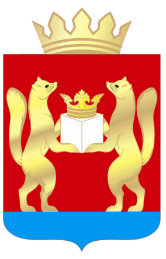 ТАСЕЕВСКИЙ РАЙОННЫЙ СОВЕТ ДЕПУТАТОВКРАСНОЯРСКИЙ КРАЙРЕШЕНИЕот «15» сентября 2021 г. № 11-1О внесении изменений и дополненийв Устав Тасеевского района Красноярского краяНа основании пункта 3 статьи 81 Бюджетного кодекса Российской Федерации, подпункта 1 пункта 10 статьи 35 Федерального закона от 06.10.2003 № 131-ФЗ «Об общих принципах организации местного самоуправления в российской Федерации», апелляционного определения Судебной коллегии по административным делам Верховного Суда РФ от 21.11.2018 №48-АПГ 18-27, Закона Красноярского края  от 27 декабря 2005 года № 17-4354 «О Реестре должностей муниципальной службы»,  статьи 32 Устава Тасеевского района Красноярского края, Тасеевский районный Совет депутатов РЕШИЛ:1. В Устав Тасеевского района Красноярского края (далее - Устав), принятого решением Тасеевского районного Совета депутатов от 22.01.2010 № 43-4, внести изменения и дополнения следующего содержания:1.1. В пункте 5 части 1 статьи 7 Устава слова «за сохранностью автомобильных дорог местного значения» заменить словами «на автомобильном транспорте и в дорожном хозяйстве».1.2. В пункте 24 части 1 статьи 7 Устава слова «использования и охраны» заменить словами «охраны и использования».1.3. Подпункт 4 пункта 1.2. части 1 статьи 28 Устава исключить. 1.4.  Подпункт 5 пункта 1.2. части 1 статьи 28 Устава изложить в следующей редакции:«5) назначает и освобождает от должности заместителей Главы района и иных должностных лиц органов и структурных подразделений администрации».1.5. Пункт 5 статьи 28 Устава изложить в следующей редакции:«5. В случае временного отсутствия Главы района (отпуск, болезнь, командировка и т.д.) его полномочия исполняет один из заместителей Главы  района на основании распоряжения Главы района, а в случае отсутствия  заместителей Главы  района, иное должностное лицо администрации района, из числа муниципальных служащих».1.6. В пункте 5 статьи 45 Устава слова «управление социальной защиты населения администрации Тасеевского района» исключить.         1.7. В пункте 1 статьи 47 Устава слова «Первый заместитель Главы администрации» исключить, в словах «заместители Главы администрации района» слово «администрации» исключить.         1.8. В пункте 2 статьи 47 Устава слова «на первого заместителя» заменить словами «на одного из заместителей».         1.9. В пункте 1 статьи 50 Устава слово «администрации» исключить.1.10. Во втором абзаце пункта 3 статьи 64 Устава слово «отделом» заменить словом «органом».          1.11. В пункте 4 статьи 69 Устава слова «Тасеевским районом» заменить словами «Тасеевского района».1.12. В пункте 1 статьи 70 Устава цифру «1» заменить на цифру «3».1.13.В пунктах 2, 4 статьи 71 Устава слова «отдела», «отделу» заменить словами «органа», «органу».2. Решение по изменению «О внесении изменений и дополнений в Устав Тасеевского района Красноярского края» принять за основу.Председатель Тасеевского                                      Глава Тасеевского районарайонного Совета депутатов                         С.Е.Варанкин                                                     К.К. Дизендорф